Request for Proposals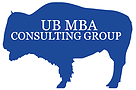 The UB MBA Consulting Group is a diverse team of MBA candidates at the University at Buffalo that provide pro bono management consulting services for local for-profit and non-profit businesses.  Our goal is to promote business and economic growth in Western New York by sharing our time, talents, and resources as management consultants. Our consultants are creative thinkers who are experienced in identifying, analyzing, and solving business problems while also helping business leaders manage change and form strategies in today’s rapidly evolving business environment.We are pleased to announce that we are now accepting RFPs for the Fall season.  If chosen, the consulting project will run from September to December 2019.  Client Contact Information:						                  (*required information)*Company Name: *First and Last Name: *Job Title: *City: 	*State: *Email: *Phone: Company Information:*Industry: *For Profit or Not-For-Profit: Annual Revenue/Budget: Who will be the leader person responsible for supporting this project and what is their role in the organization?*Name: 	*Title: *Brief Description of Role: *Briefly Describe Your Business: Project Information:*Please describe the business challenge you are seeking to address with our team.*Describe what steps, if any, you have taken thus far to handle this challenge. Please also describe any barriers you are facing.: *Describe what “success” would look like to you and your organization post consulting project.Additional comments: IMPORTANT NOTE:  This is a very competitive program and we receive a high volume of project requests. Therefore, submitting this form does not guarantee that your company will be selected for a consulting engagement.  *Please submit your RFP as an email attachment to BuffaloMBAConsulting@gmail.com.THANK YOU FOR YOUR INTEREST IN BUFFALO MBA CONSULTING GROUP!If you would like further information or to speak to a consultant, please feel free to contact us at:		email: BuffaloMBAConsulting@gmail.com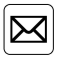 		website: www.UBMBAConsulting.com 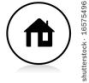 